Первое информационное письмо 
о проведении Олимпиады 
ВШЭ по теории игр в 2019 году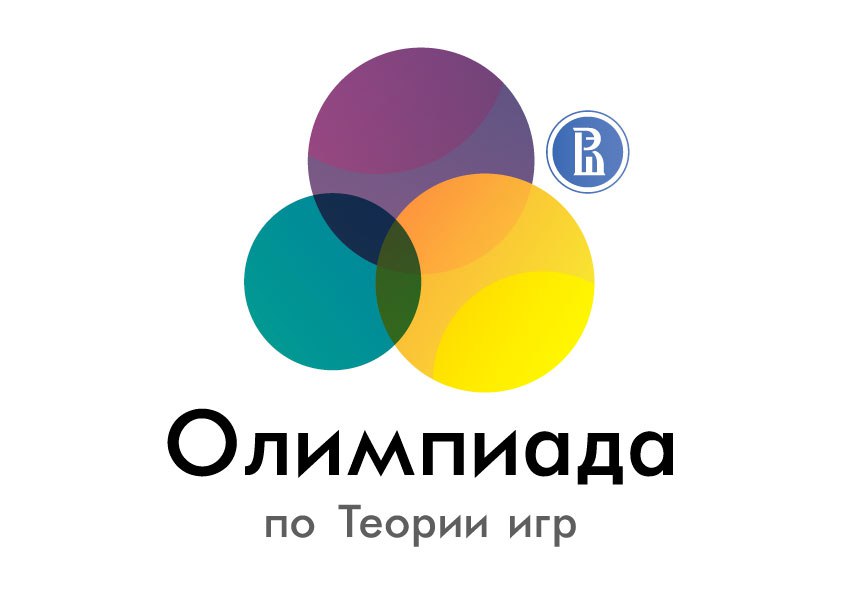 Уважаемые коллеги!Сообщаем, что открылась регистрация на Олимпиаду ВШЭ по теории игр. Теперь олимпиада входит в цикл Олимпиад ВШЭ для студентов и выпускников https://olymp.hse.ru/ma/ Регистрация будет открыта до 4 марта 2019 года. Также на сайте  представлен список тем, необходимых для подготовки к Олимпиаде. Победители олимпиады смогут получить преференции при поступлении на ряд магистерских программ Высшей Школы Экономики.Олимпиада состоится 15-17 марта 2019 года на площадках в 29 городах России и зарубежья, список городв пополняется и доступен на сайте https://olymp.hse.ru/ma/2019/place Обращаем внимание, что регистрация на сайте для участников обязательна. Мы приглашаем студентов и выпускников бакалавриата, специалитета и магистратуры принять участие в интеллектуальном испытании!Просим распространить информацию среди студентов Вашего университета!С уважением,	От лица организационного комитета,
Марина Сандомирская (НИУ ВШЭ, Москва)olympgamehse@gmail.com